BULLETIN D’ADHESION      CARTE LOISIRS 2017-2019                                    Adhérez à Tourisme et Loisirs PACA du 1er novembre 2017 au 31 octobre 2019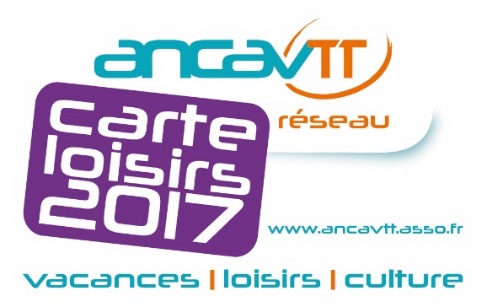 TARIF FAMILLE : 				16 €Incluant les enfants de -25 ans à chargeTARIF PERSONNE SEULE : 			16 €TARIF COUPLE 				16 €TITULAIRE DE LA CARTE :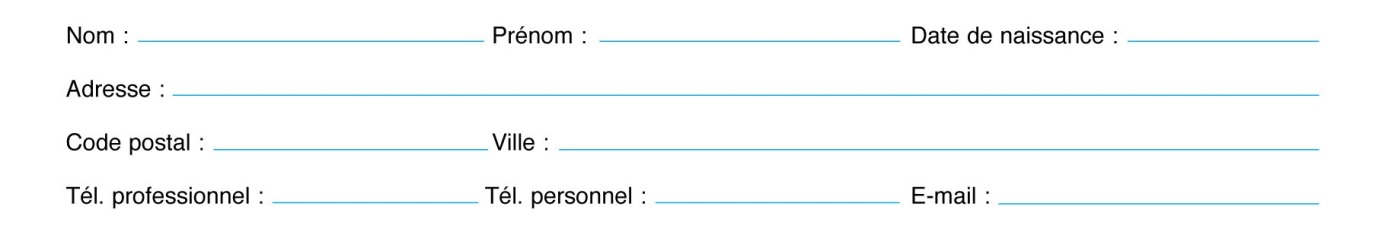 MEMBRES DE LA FAMILLE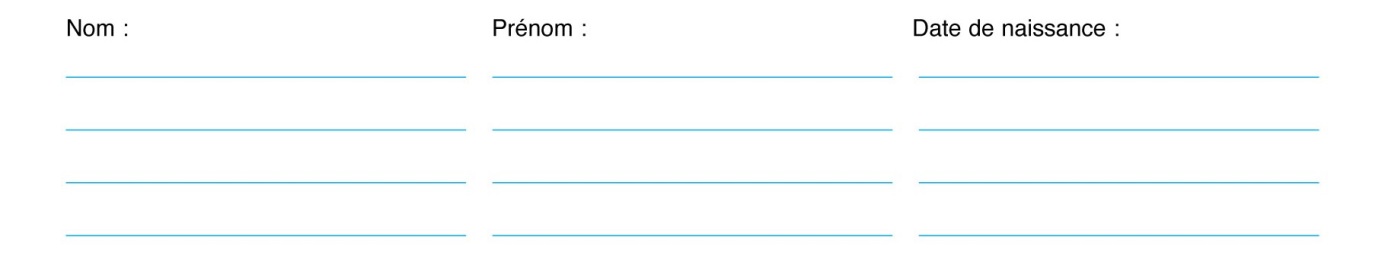 MODE DE PAIEMENT POSSIBLECHEQUECARTE BLEUEESPECES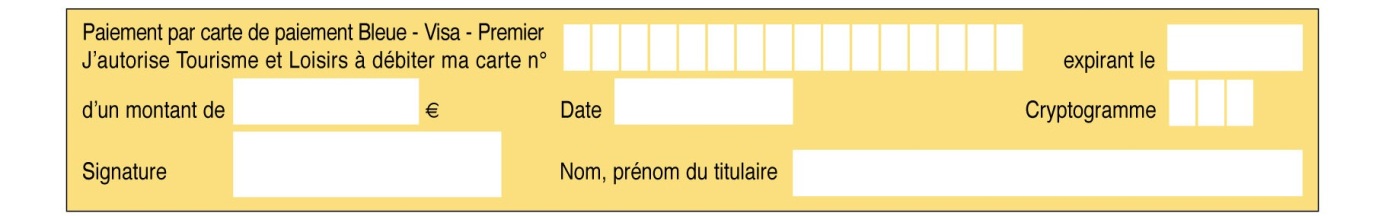 